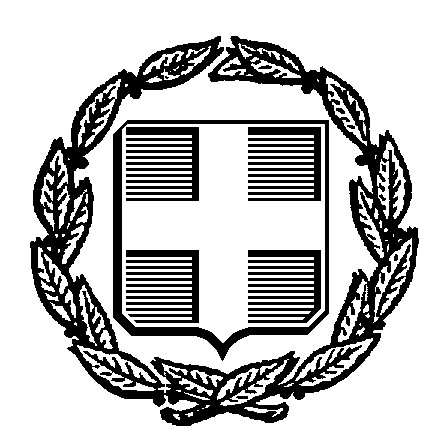                                                                                                               Ακαδημαϊκό έτος 2019-2020	                                                                                               Αριθ. Πρωτ. ........../Φ120.2                                                                                                                  Ηράκλειο ........./........./2020   ΑΙΤΗΣΗ   								ΠΡΟΣ                                                                               ΕΠΩΝΥΜΟ …………………………………           ΟΝΟΜΑ.............................……….                ΟΝΟΜΑ ΠΑΤΡΟΣ.......................                    ΟΝΟΜΑ ΜΗΤΡΟΣ.......................ΔΗΜΟΣ………………………………………………                    ΝΟΜΟΣ…………………………………………………      ΗΜΕΡΟΜΗΝΙΑ ΓΕΝΝΗΣΗΣ……………	ΤΟΠΟΣ ΓΕΝΝΗΣΗΣ……………………                    Δ/ ΝΣΗ  ΚΑΤΟΙΚΙΑΣ		                   ………………………………………………………………..    ……………………………………………………………..       	ΤΚ……………..ΤΗΛ……………………               	ΚΙΝΗΤΟ ……………………………………………	ΕΤΟΣ ΕΙΣΑΓΩΓΗΣ…………………….	ΕΞΑΜΗΝΟ ΦΟΙΤΗΣΗΣ…………………	ΑΡ.ΜΗΤΡ.ΣΧΟΛΗΣ……………………..Ηράκλειο                /      /2019